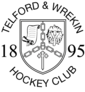 Telford and Wrekin Hockey Club.                                       St George's Sports & Social Club                                                                                                         Church  Street St Georges Telford TF2 9LUHome match proceduresAddress:HiWelcome to the home of Telford and Wrekin Hockey Club.This note is intended to advise you of the procedures we have put in place for our home fixtures.Car ParkingWe have plenty of parking available and can be found by following the access road to the pitch which you will find between the clubhouse and the church. You can also park next to the clubhouse and walk down to the pitch.Toilets/ShowersWe have toilet facilities close to the pitch. We operate on a one in one out basis. Unfortunately we are not able to provide any showering facilities.Entering the pitchAll players should enter the pitch via the entrance on the right hand side. Players should not enter the pitch until all players from the previous match have left via the exit gate on the left hand side of the pitch. Hand sanitiser will be provided on entering and leaving the pitch. DugoutsDugouts will be available to use primarily to leave kit. Players should socially distance themselves if sitting in the dugout. Match TeasUnfortunately we are unable to provide match teas at this time.If you have any questions please do not hesitate to contact me.SpectatorsSpectators are welcome to watch the match and they should stand on the opposite side of the dugouts (the left hand side) and ensure social distancing rules are maintained. RegardsGwynne GoodfieldTelford COVID19 Officer.